Zájmeno jenž 1. p. j. č. 1. Problém, jenž musí být vyřešen. – mužský neživotný2. Otec, jenž přijde zítra. – mužský životný 3. Dítě, jež přijde zítra. – střední rod4. Dívka, jež přijde zítra. – ženský rod 4. p. j. č. 1. Člověk, jehož chci do úřadu vlády – mužský životný,  4. p. j. č. 2. Okno, jež vidím, je otevřené. – střední rod, 4. p. j. č. 3. Úkol, jejž chci, je náročný (...). – mužský neživotný, 4. p. j. č. 4. Je to žena, již (tu chci) chci do úřadu vlády – ženský rod, 4. p. j. č. X Je to žena, jíž (té si vážím) si vážím. – 2. p. č. j. Pomáháme si ukazovacím zájmenem, pokud si nevíme rady s kvantitou (délkou samohlásky). 1. Cvičení – doplňte zájmeno jenž a který: 1. Neštěstí, jež nás potkalo. 2. Je to děda, jehož vidím. 3. Je to úkol, jejž určitě nezvládnu. 4. Na zahradě roste ořech, jejž zasadil děda. 5. Máme přátele, jichž si právem vážíme a k nimž máme důvěru. 6. Překladatelé, již jsou profesionálové. 7. Překladatel, jenž zvládl překlad včas. Překlad, jenž byl proveden se vší pečlivostí. 8. Překladatelka, jež se specializuje na právní překlady. 9. Překladatelství, jež je velmi obtížným oborem. 10. Překlady, jež jsou vyhotovovány včas. 11. Překladatelky, jež se sešly na odborném kongresu. 2. Zájmeno co (v psaném textu nekodifikované) nahraďte jiným vztažnými zájmeny který a jenž:– Hvězda filmu Rudá volavka, který můžete aktuálně vidět v kinech, se rozhodla pro metalickou róbu od Diora, jež trošku evokuje brnění. (Aktuálně.cz, Žena, 5. 3. 2018)– Jane Fonda by svou postavou strčila do kapsy ženy, jež by mohly být její vnučky. (Žena.cz, 5. 3. 2018)– Třídní šašek, jenž/který za vybuchlý záchod dostal trojku z chování (…). (Žena.cz, 28. 2. 2021; Marek |Ztracený)Z práce studentů:Bizz- za účelem networkingu, pro lidi, již/kteří mají zájem rozšiřovat si kontakty a stýkat se se stejně naladěnými lidmi. 3. Opravte zájmeno jenž: Velmi diskutabilní šaty od Gucciho, jež/(jenž) se drží motta (…). (Aktuálně.cz, Žena, 5. 3. 2018)Ta fyzická převládá, protože jsem ráda, že chodím," uvedla hráčka, jež madridský turnaj ovládla už potřetí v kariéře. (Aktuálně.cz, 14. 5. 2018)c) Izraelec žijící v Praze varuje: EU financuje islámské fanatiky, již bojují proti Evropanům! Zdroj: https://www.eurabia.cz/Articles/43844-izraelec-zijici-v-praze-varuje-eu-financuje-islamske-fanatiky-jenz-bojuji-proti-evropanum-.aspxe) 21 faktů o americké farmaceutické noční můře, jež by měl znát každýZdroj: https://ac24.cz/-/zpravy-ze-sveta/4758-21-faktu-o-americke-farmaceuticke-nocni-mure-jenz-by-mel-znat-kazdy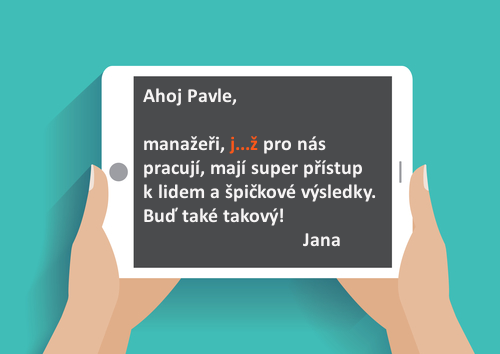 ČísloJednotnéJednotnéJednotnéJednotnéRodmužský životnýmužský neživotnýženskýstřední1. pádjenžjenžjež jež2. pádjehož / něhožjehož /něhožjíž / nížjehož / něhož3. pádjemuž / němužjemuž /  němužjíž / nížjemuž / němuž4. pádjejž / nejž / jehož / něhožjejž / nějžjiž / nižjež / něž6. pádněmžněmžnížněmž7. pádjímž / nímžjímž / nímžjíž / nížjímž / nímžČísloMnožnéMnožnéMnožnéMnožnéRodmužský životnýmužský neživotnýženskýstřední1. pádjižježježjež2. pádjichž / nichžjichž / nichžjichž / nichžjichž / nichž3. pádjimž / nimžjimž / nimžjimž / nimžjimž / nimž4. pádjež / něžjež / něžjež / nežjež / něž6. pádnichžnichžnichžnichž7. pádjimiž / nimižjimiž / nimižjimiž / nimižjimiž / nimiž